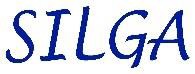 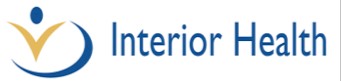 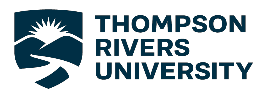 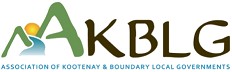 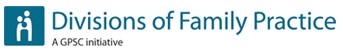 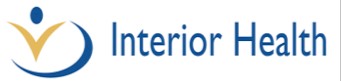 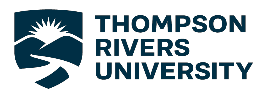 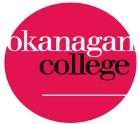 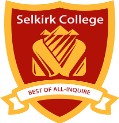 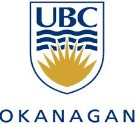 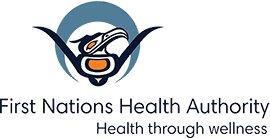 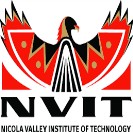 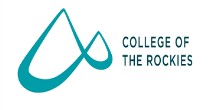 Regional Alliance for Rural HealthC O M M U N I T Y E N G A G E M E N T E V E N T: NORTH OKANAGAN BACKGROUND: REGIONAL ALLIANCE FOR RURAL HEALTHThe Regional Alliance for Rural Health (RARH) formed in fall 2016 with 11 partners collaborating to align and articulate a vision to increase and advance knowledge to improve rural health and wellbeing, though collaborative community-engaged action research on the social determinants of health. A memorandum of understanding was developed and approved in 2017. Excerpts include:We are committed to working collaboratively to improve rural health and wellbeing for all individuals within Interior Region.We will establish a regional alliance for applied research and academic health and wellness research that engages rural communities of the Interior region.We support community engaged practice, research and policy development.The next phase of RARH development is critical to meet the MOU mission. Part of that phase includes community engagement. It is important to engage rural communities via citizens and community partner organizations to further develop and contribute to the Alliance goals on an on-going basis. Sustainable engagement with rural community representatives (citizens and community partners) from across the region to enable: Co-creation of a balanced Alliance with equal representation of current core partners and rural community representatives. Regular opportunities to communicate requests/recommendations for rural health evidence and research in balance with those coming from academia. Regular opportunities to participate on research teams as equal partners On-going support to build capacity and enable effective, mutually beneficial partnerships (e.g. training, funding, mentorship).The overall goal is on-going, regular engagement – in multiple forms - with rural community representatives; to first identify and co-create the system and then to participate in regular, sustainable and balanced research partnerships with academic and health professionals.  Events are the first opportunity to co-create the means to develop sustained relationships between rural citizen/community partners and the Alliance. The purpose of the partnerships are to enable critical rural citizen ‘voice’ to identify rural community health research and evidence needs and to invite rural citizen/community partners to participate on future research teams to co-create knowledge.The following questions were discussed at a RARH steering committee meeting: What is the optimal           engagement, for the Alliance at this phase of development, to partner with citizens and community partners? How might we balance Alliance membership and sustain partnerships with rural citizen and community partners to inform and contribute to community-engaged rural health research in the Interior? The steering committee agreed it was important to host a series of community engagement events in 4-5 sub-regions of the Interior, during April-May 2018, to announce the Alliance, and engage rural community participation.ALLIANCE COMMUNITY ENGAGEMENT EVENTS SPRING 2018On May 7, 2018, the RARH hosted a community engagement event in Sicamous, British Columbia, and funded by the University of BC Community Engagement Partnership Recognition Fund. Participants were from a variety of community services agencies including, not-for-profits, social, and health agencies (see Appendix A). The event was to begin the conversation about community-engaged research and to identify community gaps and needs in the current services.The information gathered and present here within, was from notes and observations taken by facilitators during the event, and reflects the perspectives of participants who live and work in rural communities in the North Okanagan area. These participants are critically important for ensuring rural communities have a voice for the overall health and wellbeing of those communities.The intent of the community event was to engage community members in meaningful, authentic connections. Working together to identify and meet community needs. The goal was to secure collaboration and active community involvement in beginning to define a research agenda that would work to create sustainable health and social services in rural settings.The agenda for the day (see appendix B) included the opportunities for the research facilitators to understand the rural context. Facilitators and participants explored what the social determinants of Health (SDoH) looked like and how these were experienced in rural communities. Although many identified SDoH were viewed both as strengths and challenges, some that resonated with the participants included:People in rural communities have a hard time accessing health services, further away from hospitals which decrease their health outcomesHousing	Less rigid codeRental standards differentOlder housing stockTourists and seniors moving in causing availability ↓ price ↑Many vacant most of year due to vacation homes (46%)People are moving even more rural in order to afford a homeEconomic challengesLack of diversity mostly tourismMills closingBeing unincorporatedRegional District-getting missed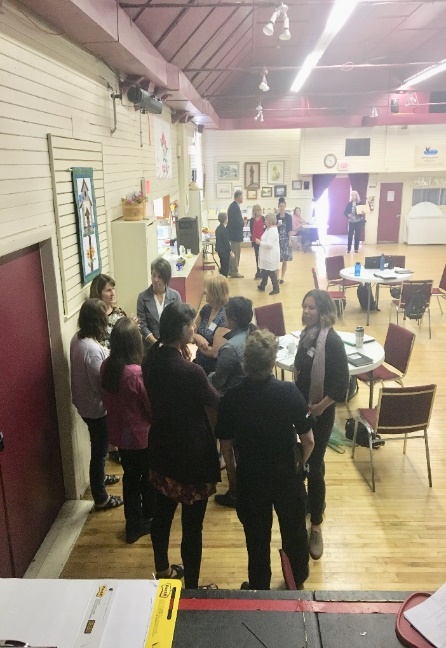 Cost living challengesFood securityRural benefit is less fast foodsOnly one grocery storeLocal food sourcesCommunity garden free to useTourism season increases the costs of foodsLack of transportationCausing isolationAccess issuesBus system built on volunteersNo real safe walkwaysEncouraged to build corridors ie. Walking trails & use of rail trailYouthExcellent pre-schoolsHigh school lacks choice, limited activitiesLack of youth resources – youth centre/recreationParkview elementary most improved school in BCSicamous council planning a ski/toboggan hillHealth Services lackingNurse practitioner SorrentoSicamous Doctor retiring Rural Shuswap Health Services Network a positiveAccess major challengeFewer resources especially for aging populationChanging demographicsMore seniors (56%)Young people leaving and not coming backRelying on volunteersOlder volunteersCapacity dwindlingSupportive and connectedness within communitiesOne of the important activities completed was an in-depth discussion on important issues, gaps, or needs where the participants shared their perspectives. Participants worked through the barriers/challenges, factors that  influence or contribute to health and wellbeing, and the areas they see need to be addressed.  To get a sense of real rural issues – what is your community grappling with?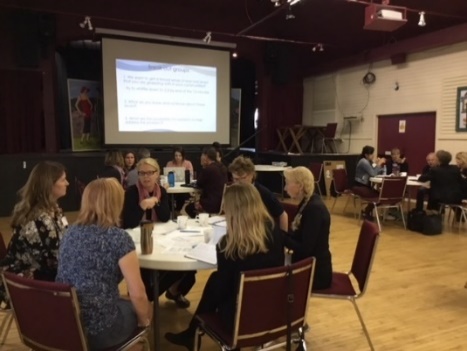 TransportationLimited times & daysno taxi serviceEagle Valley Trans. Is volunteer runSchool bus not accessible for all who live ruralIncreases social isolationAffordable housing for working people not recreational usersSupports for familiesNo licensed child careAging in place is neededFood security – affordability and accessibilityAccess to services (doctors & other health/social services)seasonal pressureslimited hoursAging infrastructures – volunteer pool is shrinkingMental health and addictionsLack of recreational facilities – no access to school gyms and limited hoursCommunities (Enderby, Sicamous, Malakwa) being lumped together, context-specific service gaps. What is needed in specific communitiesCommunications – lack of internet/fibre opticWhat are the possibilities for research to help address these problems?Try to create and inform opportunitiesWork with communities and identify need – what will galvanize the people, stakeholders?Explore ways to bring together several/many health care services – one-stop shopWhat types of services are most needed to inform the development of a Health & Wellness Centre?How can solutions from research on other communities be effective for our community?Identify what is working already, look elsewhere, try to replicate and/or adaptUpstream ideas/solution, ie. School bus for multi-purposes, hotel pool for community useTransportation sustainabilityKeep track of needs/use60-70% have to go out-of-town for health care serviceLook for creative and cost-effective solutions ie. Multi-purpose school busLook at researching on Aging-in-Place in rural contextEnsure issues and solutions are community-specific instead of being lumped in with communities like Salmon Arm to make more relevantDemonstrate relevance – show the cost of the impact/effect if NOT addressedEducation – lack of choice and accessNeed for economic stimulusRail Trail promote thisPromote lifestyleDevelop our own identity (separate from Salmon Arm)Determine what industries are looking for & encourage the move to rural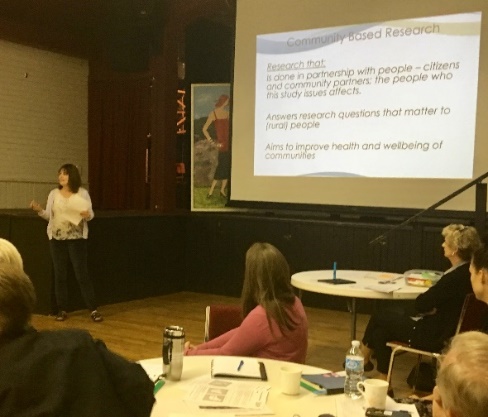 In a “world café”, participants provided ideas and suggestions to inform the Regional Alliance for Rural Health how to reach and engage communities and individuals. As a new network, it was important to   understand how RARH can make important connections with rural communities; seeking input was a valuable undertaking as a number of factors, suggestions, and action items offered were: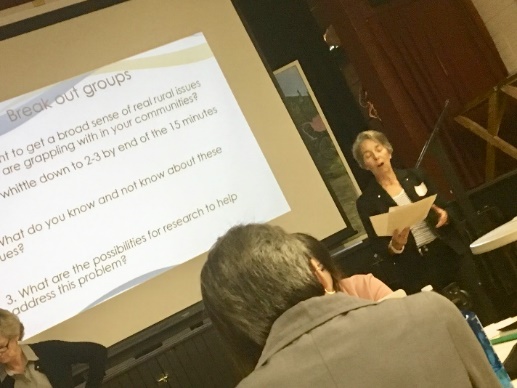     In an ideal world, what role would the Alliance offer to    support your research and information needs?Create understanding of what RARH does – webinar introducing the AllianceCapacity to help do the work – ie. needs assessments, facilitation, community development, grant writingConnect researchers with community partners  for collaborationsKeep people in the loop of what needs and projects there might beHelping communities to be readyHelp communities define questions and develop solutionsHaving all my community partners ready and willing to be on board – everyone willing to take a rolePartnerships, capacity building, and sustainability with initiativesTime given for staff to be involvedProvide sustainability; ensure that outcomes will continue.Help re-establish closer connection to IH to get things doneProvide a website for:Database current research Past rural BC research- as this enables communities to use solutions/implementations that have worked in other communities. (on a provincial scale rather than just the Interior)to ensure research isn’t repeated or mistakes made/avoid re-inventing the wheelprovide access to research projects – disseminateinformation sharing across communitiestrainingProvide the partners and participants with a defined ‘Roles and Responsibilities’ The roles of partners and of members of the Alliance Communication linkProvide direction, offer face-to-face meetings, Funding to have community partners involved in research projects and AllianceA listening earWhat role would you like to see the Alliance play at a Provincial level?To be an provincial advisor on rural issuesresourcesfundingdatabasehelp set prioritiestaking the voice of rural communities to governmentAdvocacy – be a voice to government (local, Interior Health, provincial)Funding for action/implementation not just studiesPolicy development – research to influence policyHelp them understand the barriersBuild capacityBalance the rural with the urban lensBe the glue to prevent duplicationDevelop collaborative , positive relationship with the provinceBridging the gap between provincial services & ministriesInforming on rural health & wellness policies, services, and supportsStrengthening voice of rural communities in BC – increase rural lobbying powerWhat would it take, for you to commit to a partnership with the Alliance?Funding to attend meetingsTravel, child care coveredClearly defined roles & responsibilities, purpose, time commitmentCommitment for shared knowledge – we are the partners with lived experiencesAccess to information for general useResearch with a commitment to follow-up and/or implement with communities – need resultsCommunity readiness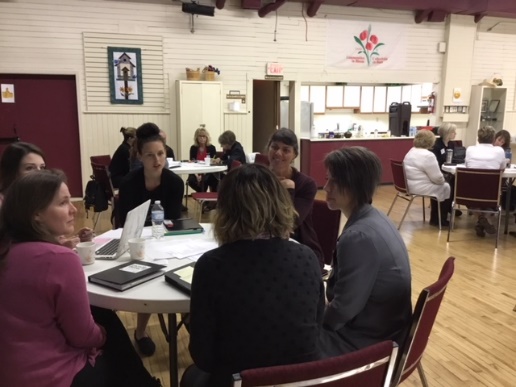 Establish some groundworkIdentify community prioritiesEnsure community capacityPartnership commitmentSustainability & time not wasted and solution-focusedContinuity & transition over timeContinued feedback loopCommunicate and celebrate milestones and accomplishmentsWhat is the commitment? Need clear understanding and language of: roles, responsibilitiestime commitmentswhat and who is involved?If it can help us get where we need to goWhat’s in it for us? Need to know thisFace-to-face meetings, Web conferencing, video/teleconferencing, webinar trainingPassion, commitment, and leadership - community championsFocusses on improving rural health, communities would see results – actions on research Educating and getting support from decision-makers in my organization 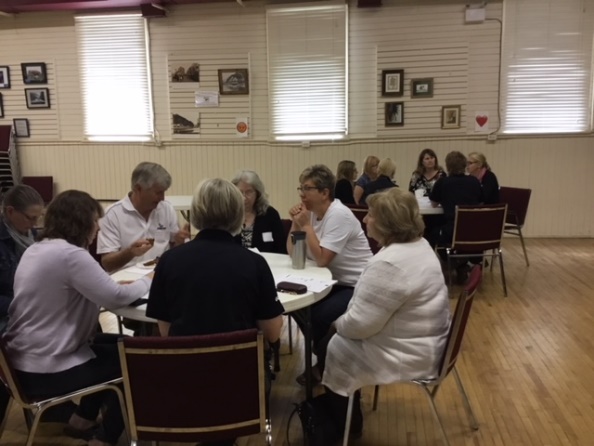 SummaryThe community event provided the opportunity for networking and relationship development, as well as to  introduce the Regional Alliance for Rural Health (RARH). RARH developed greater understanding of rural community concerns, challenges, and gaps in health and social service needs. Participants had the opportunity to share their ideas and identify priorities for rural community health research and evidence needs and to enablegreater understanding of rural community strengths. Evaluation feedback highlighted overall satisfaction with event with 87% agreeing or strongly agreeing with the subject was relevant to them and their communities. Eighty percentage stated they would like to attend a more advance event on the subject. Approximately 25% of the 24 participants registered to affiliate with the Alliance in a variety of ways. See Appendix C for the RARH Registration form.Follow-upAt the end of the event, an invitation was made to participants to express their interest and ongoing willingness to join in  the RARH and to enlist as a potential community research by attending a Rural Health Research symposium. The symposium will be held on May 29th, 2018, with the goal of active community involvement and collaborationto begin to define a research agenda that would work to create sustainable health and social services in rural settings. Participants were also invited to attend the Alliance annual meeting the day after the symposium on May 30th, both in being held in Nelson, BC.Appendices:Attendee ListEvent Outline/Agenda RARH Registration FormIH Research Project InventoryAttendee ListAlliance Community Engagement Event outlineRegional Alliance for Rural Health Registration Form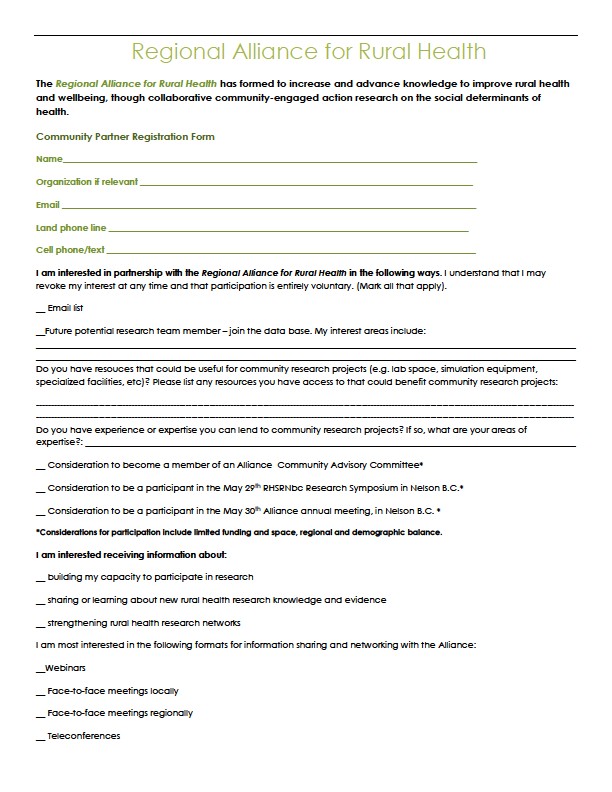 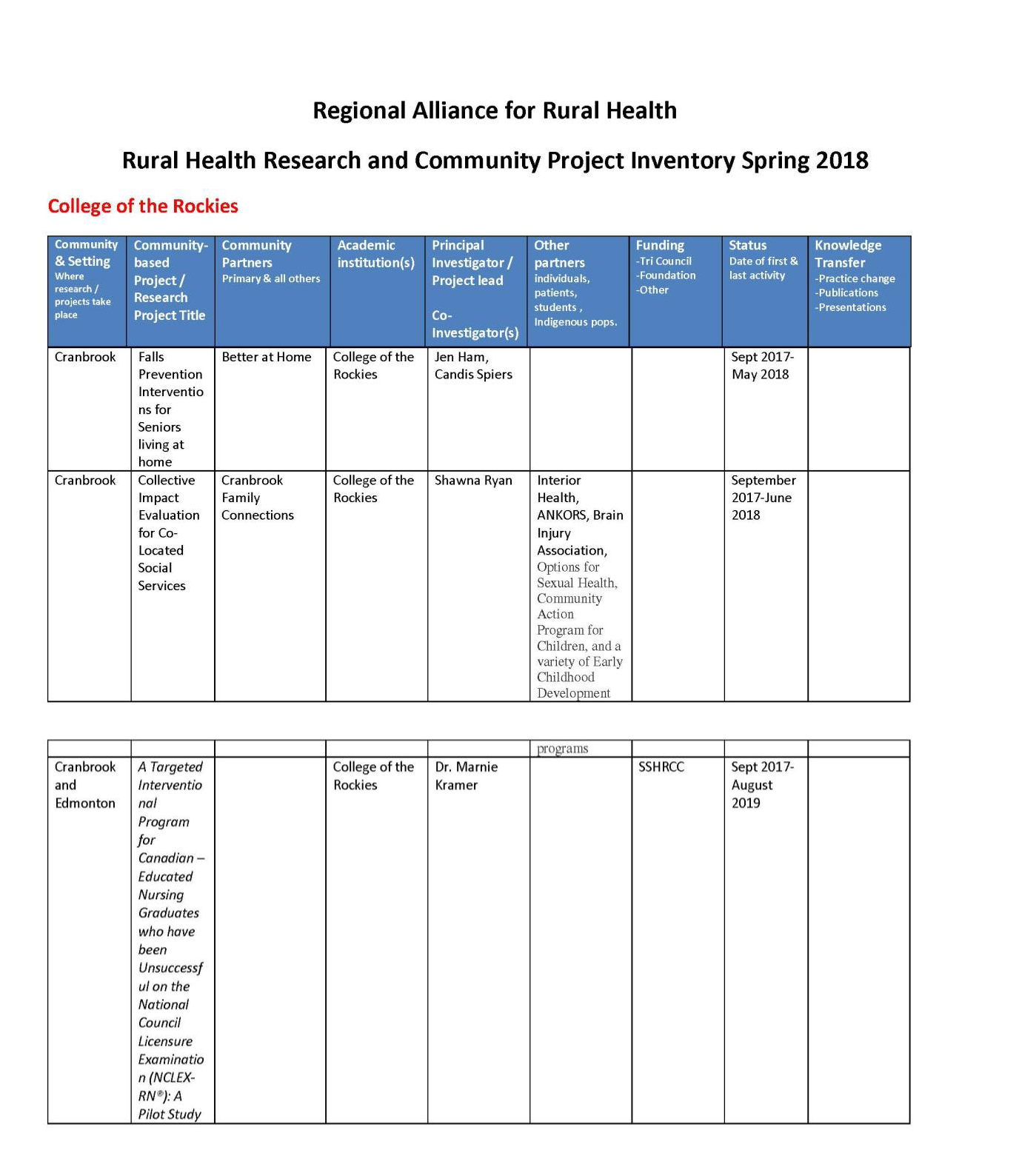 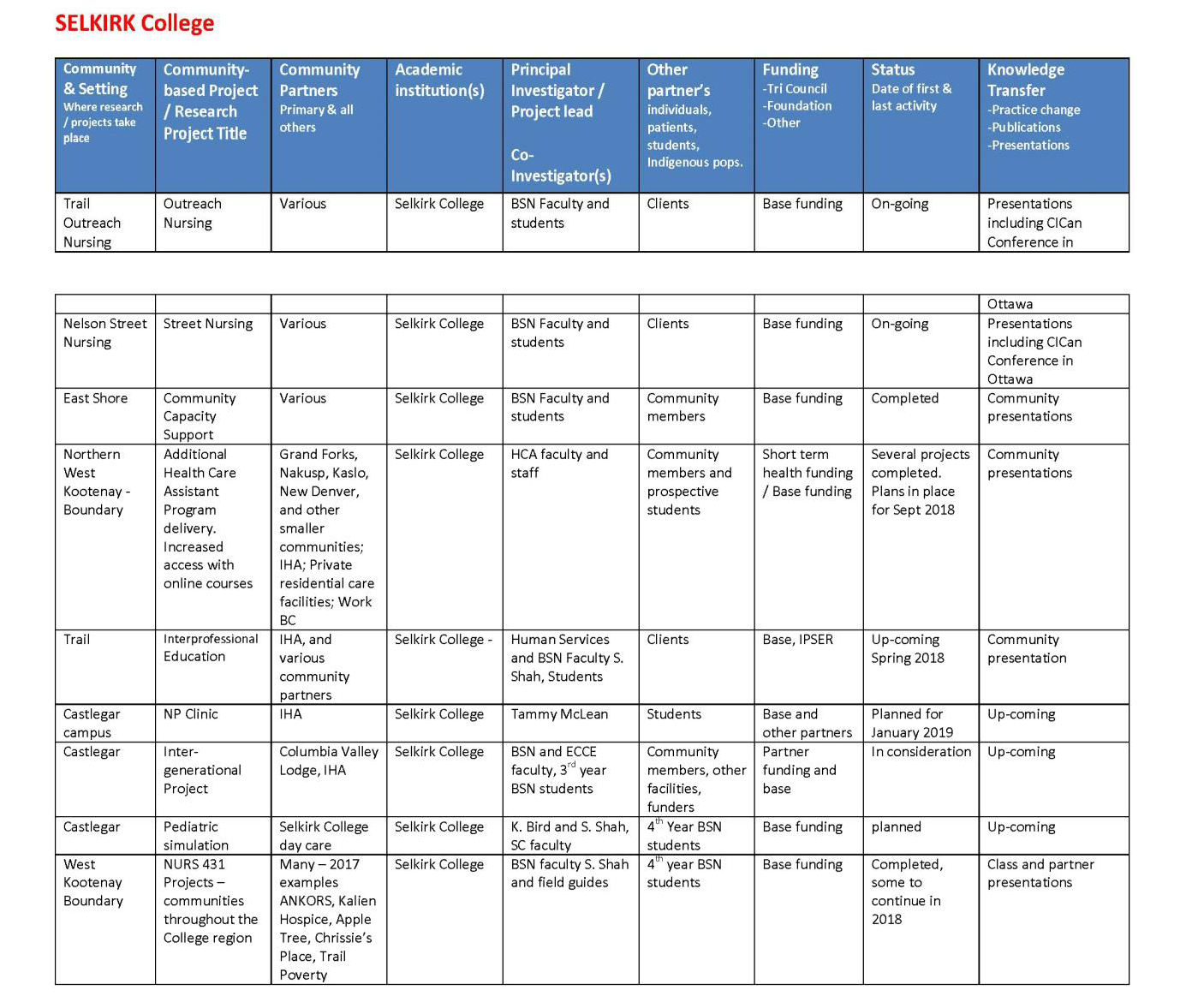 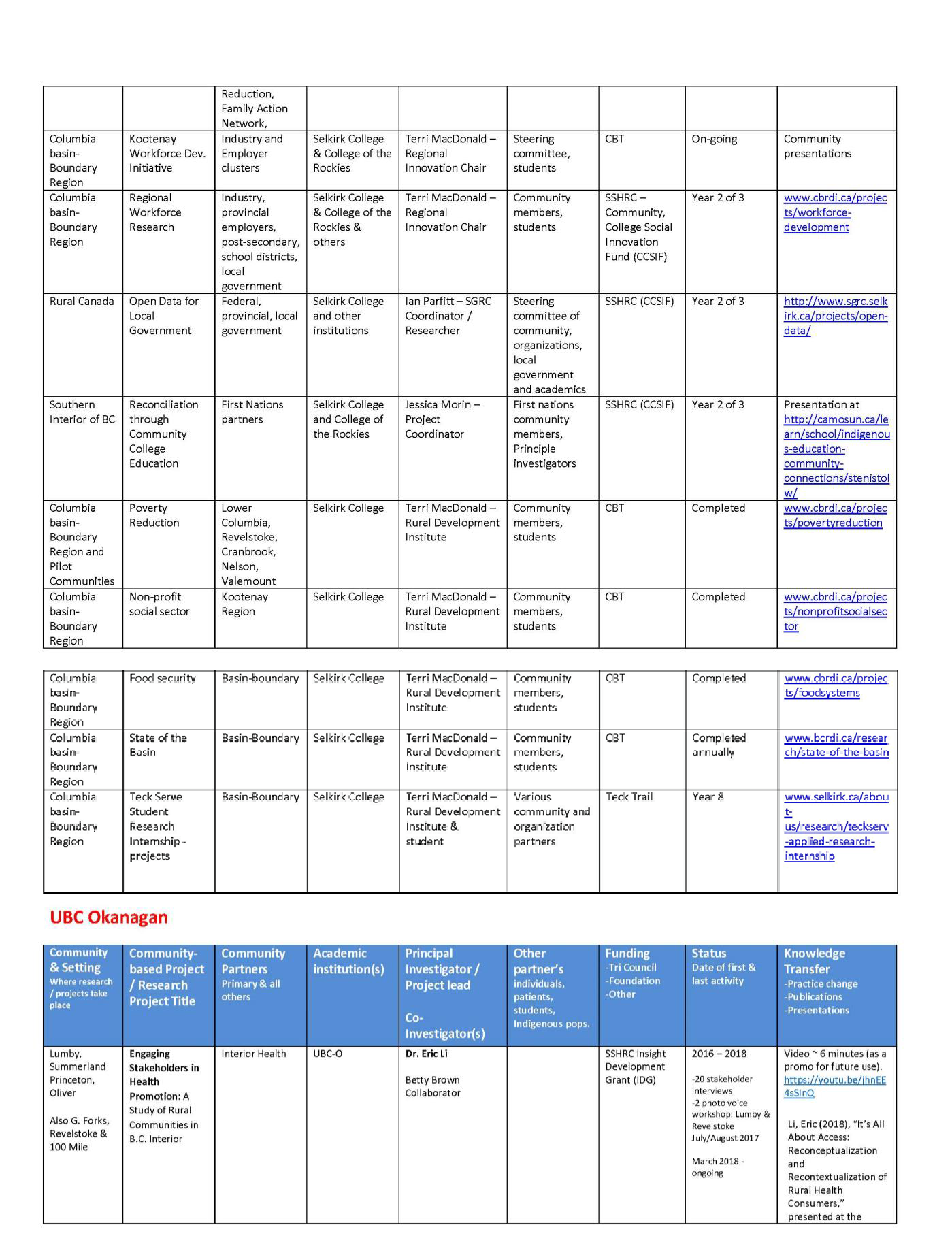 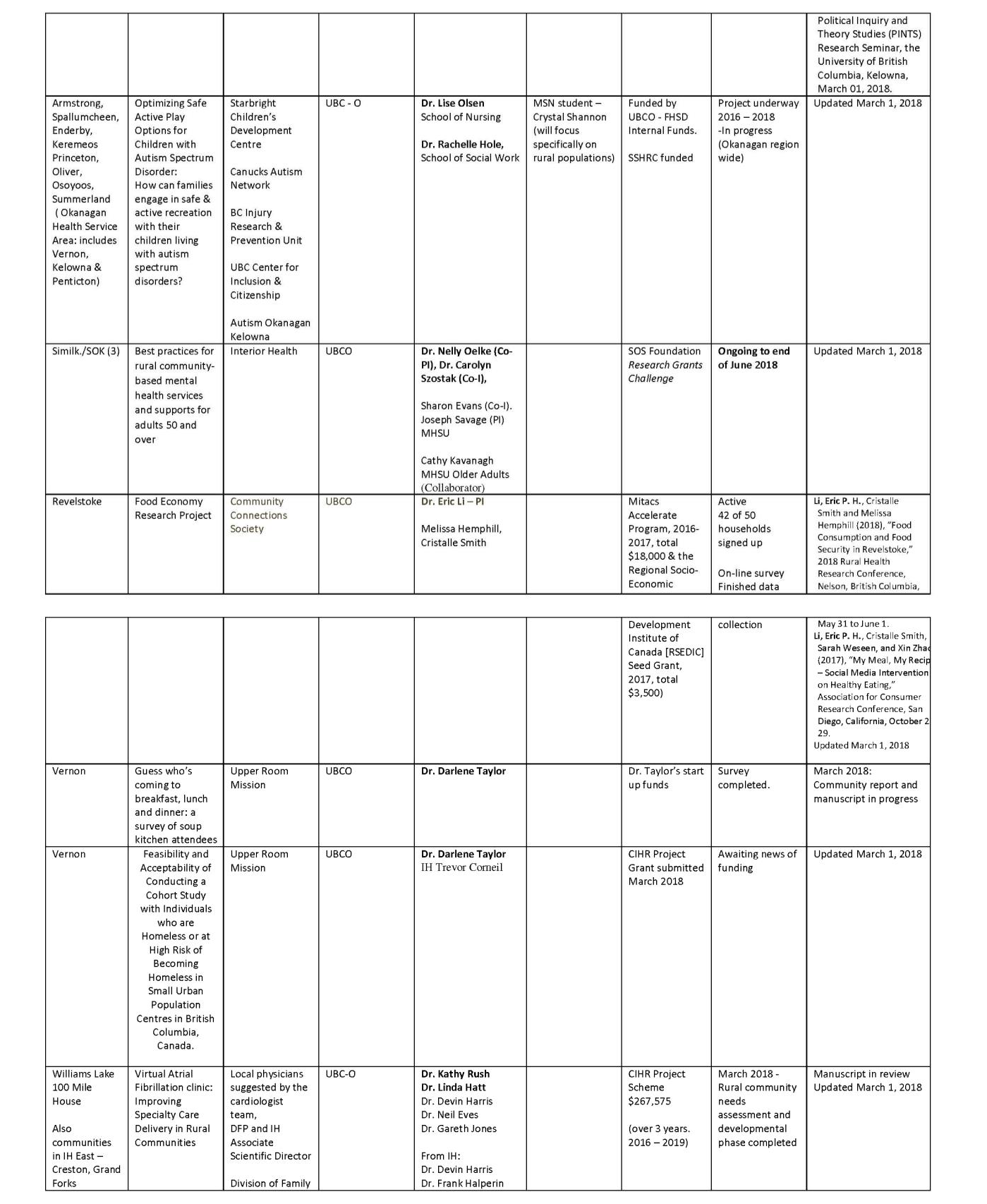 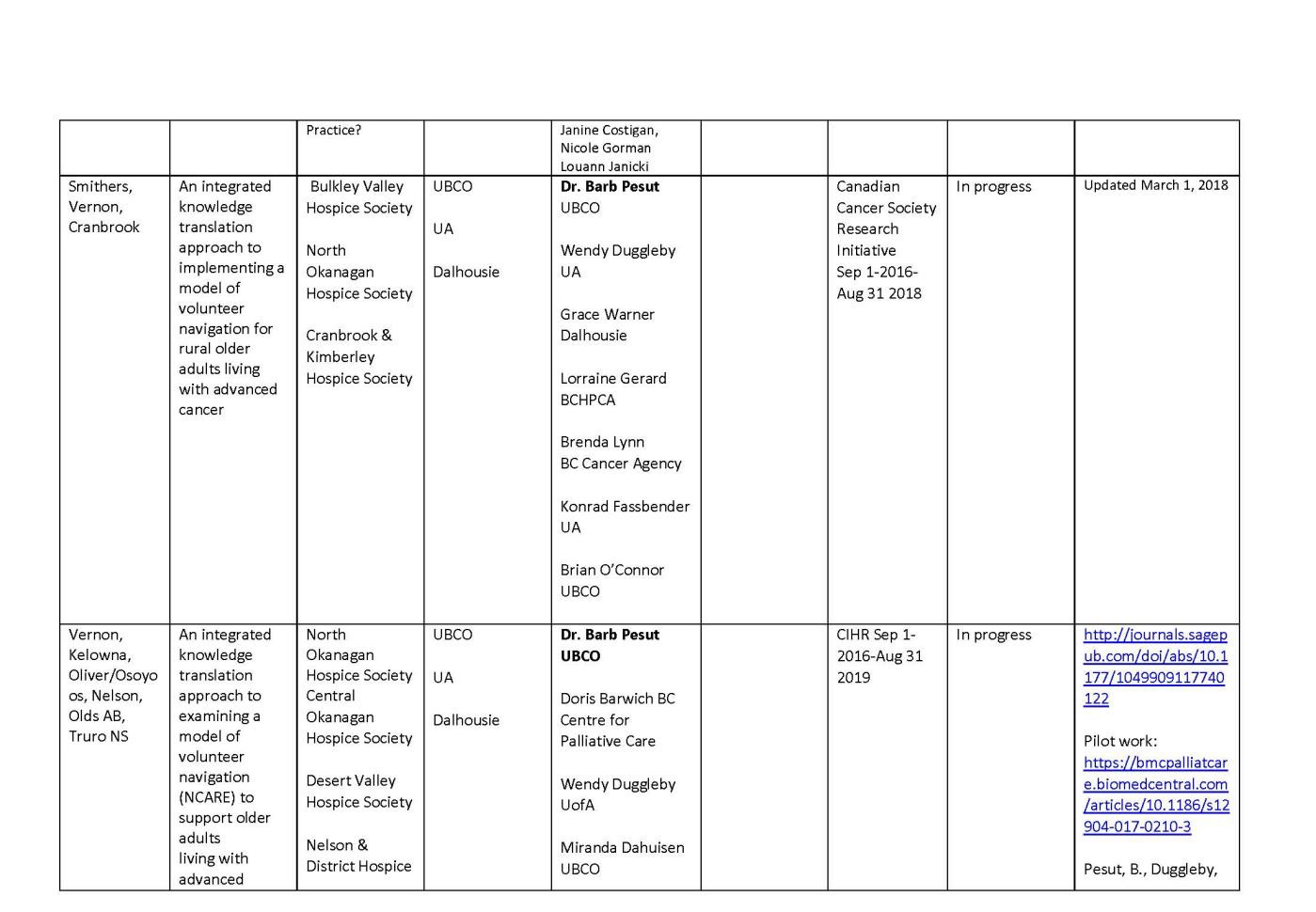 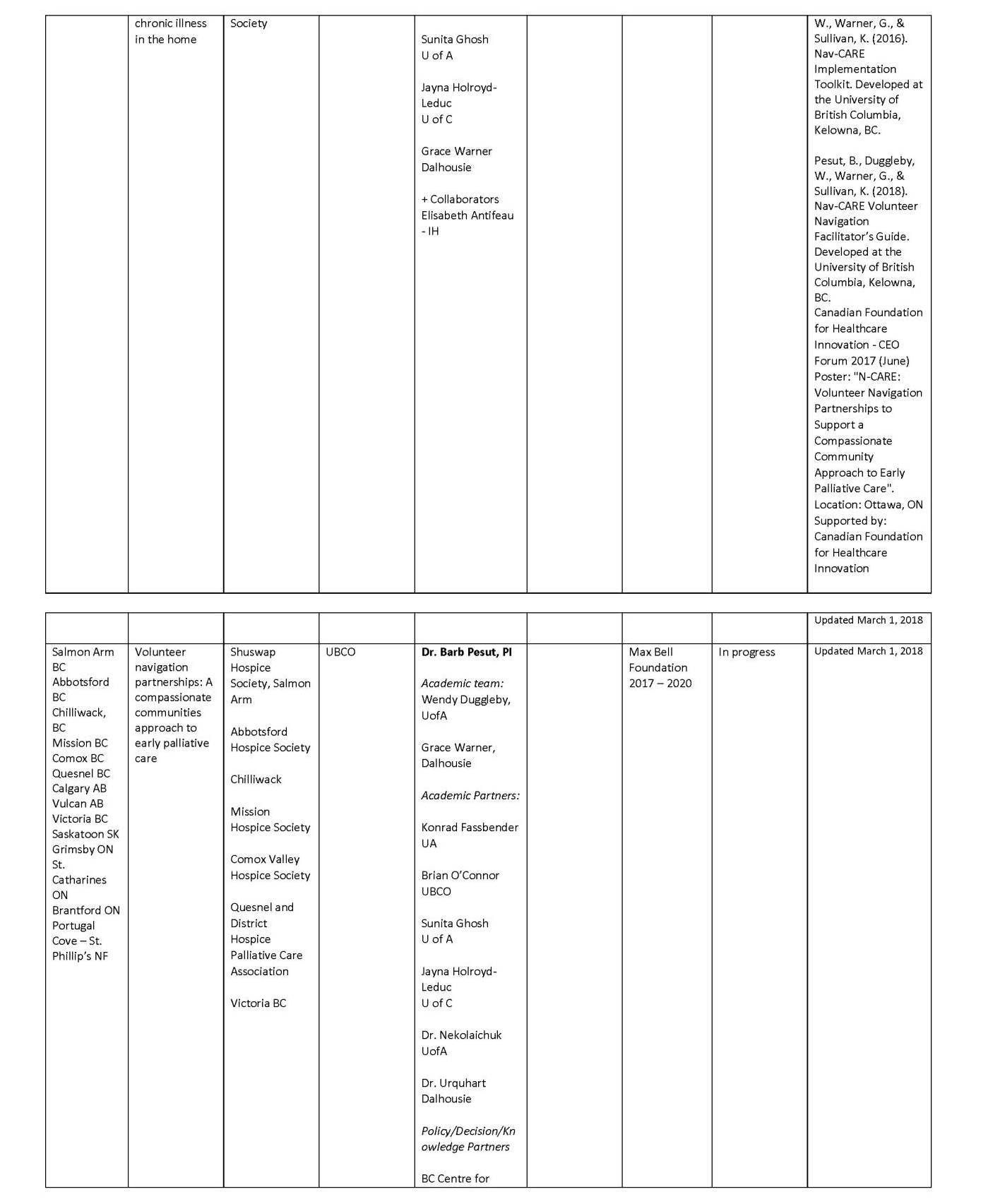 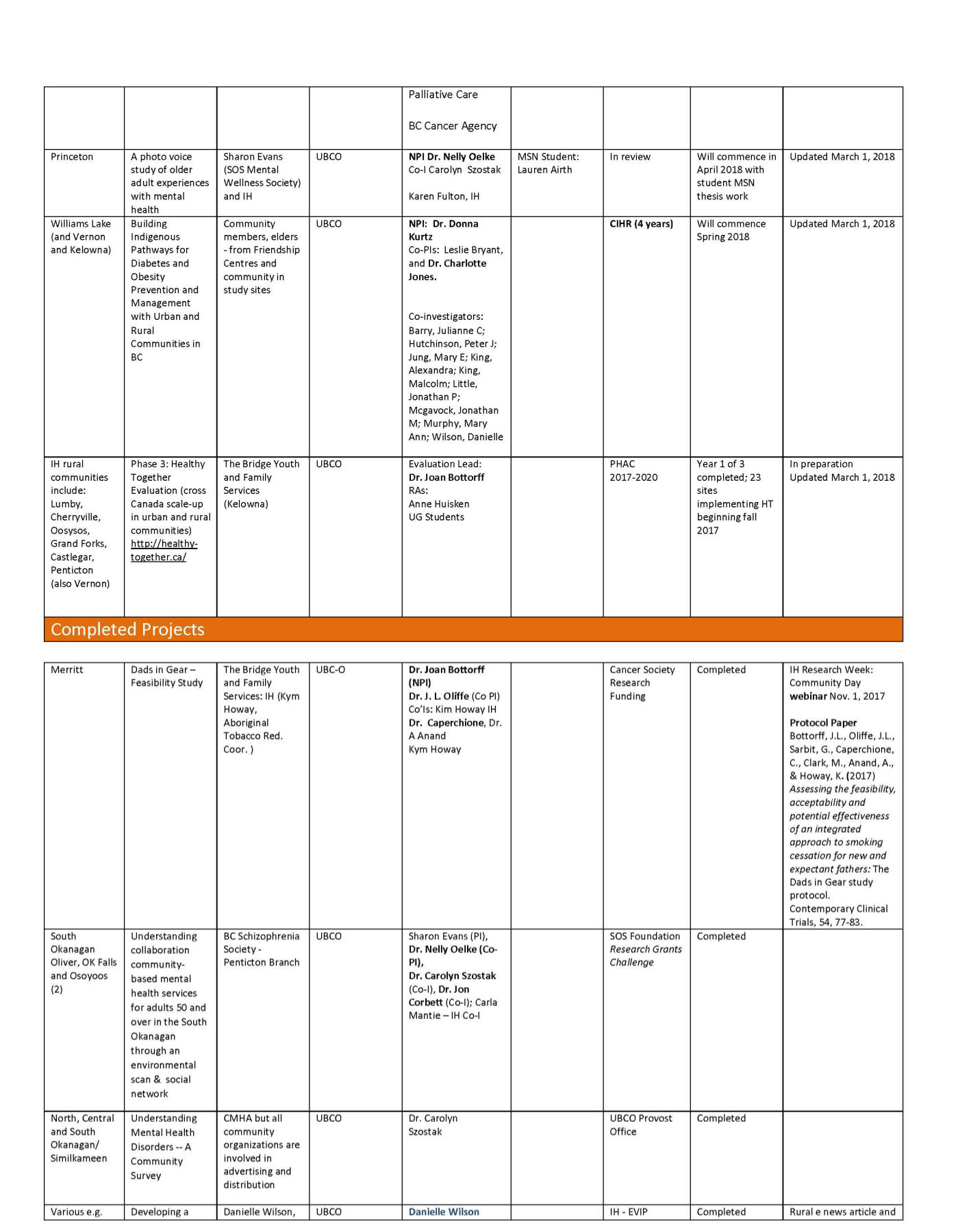 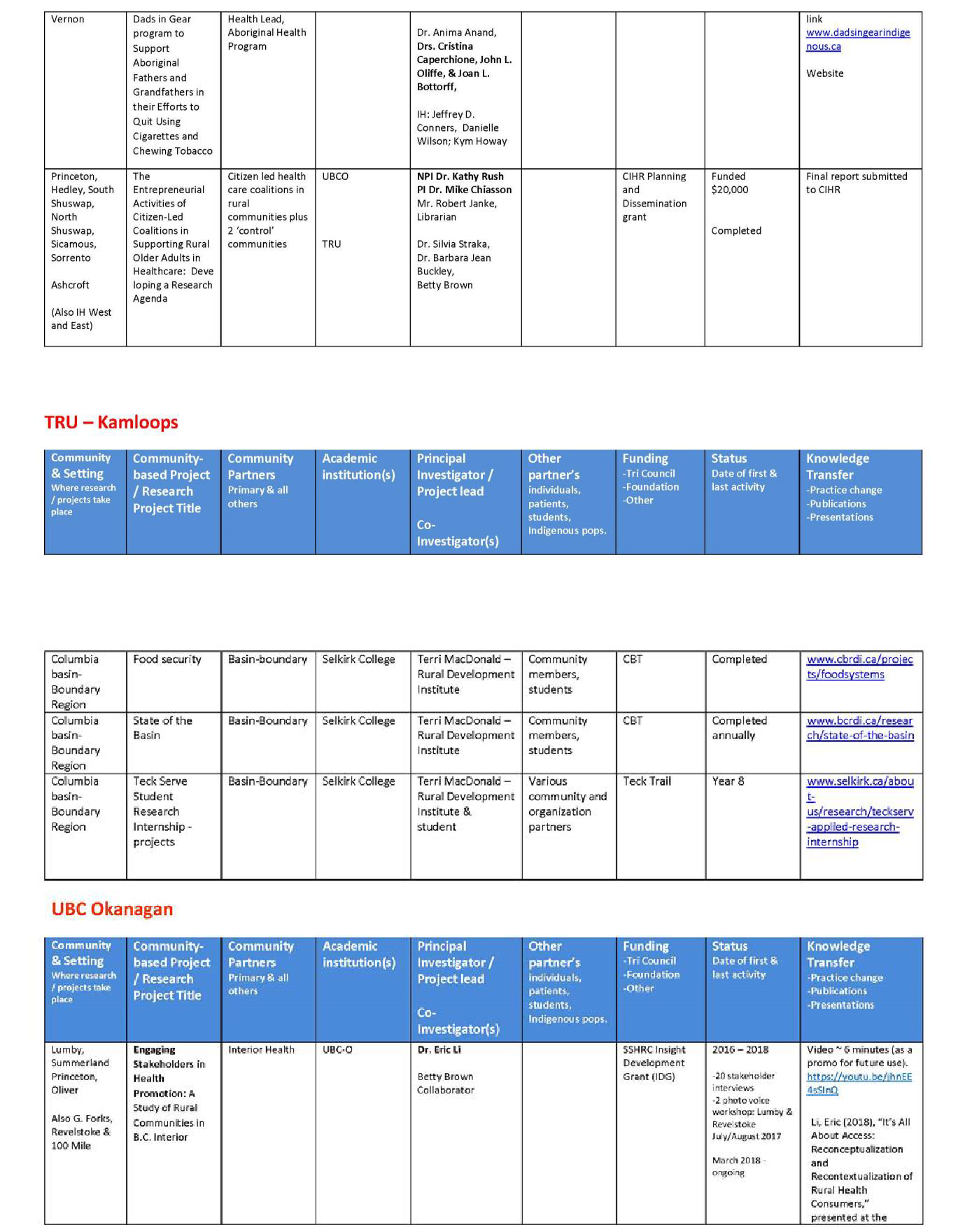 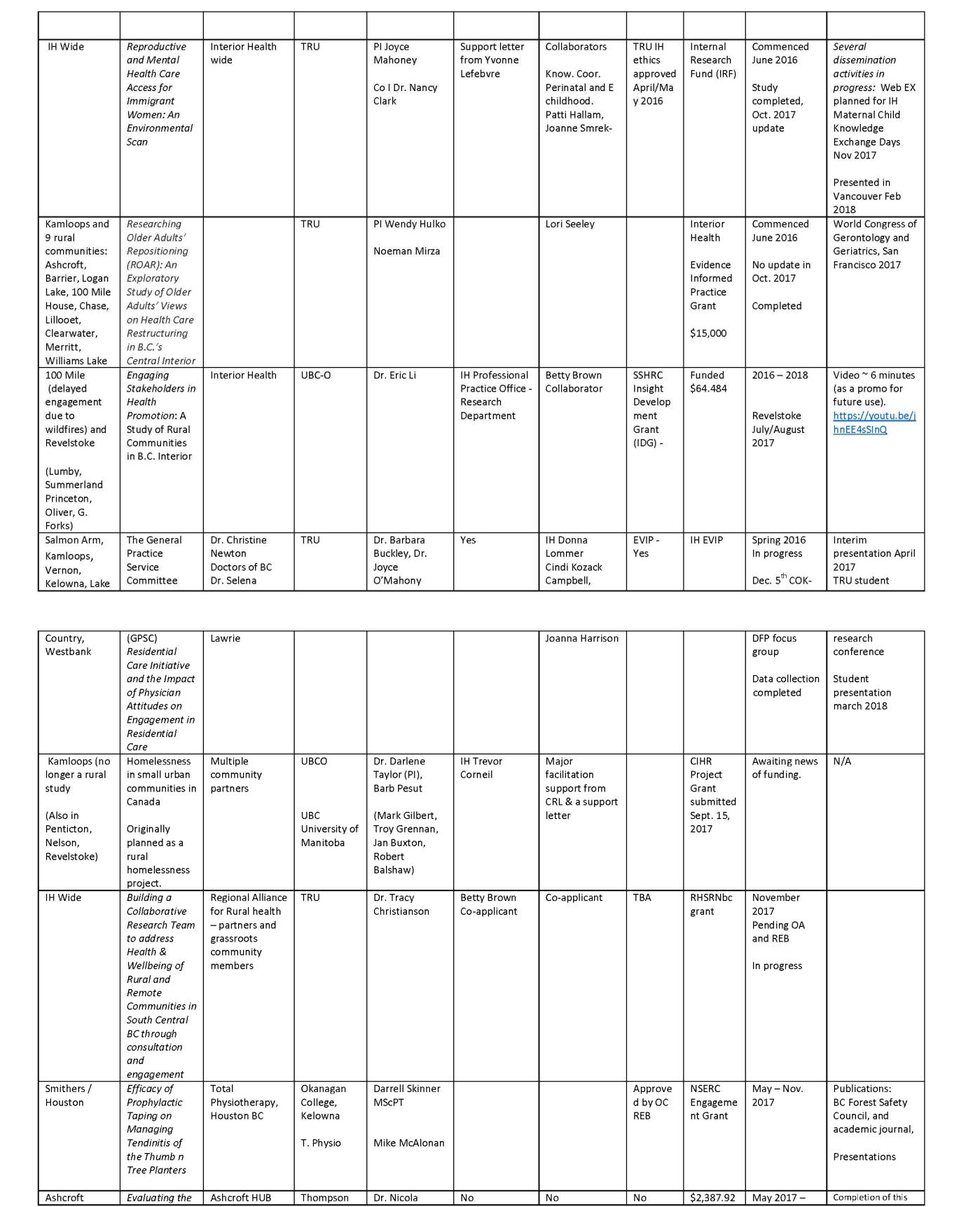 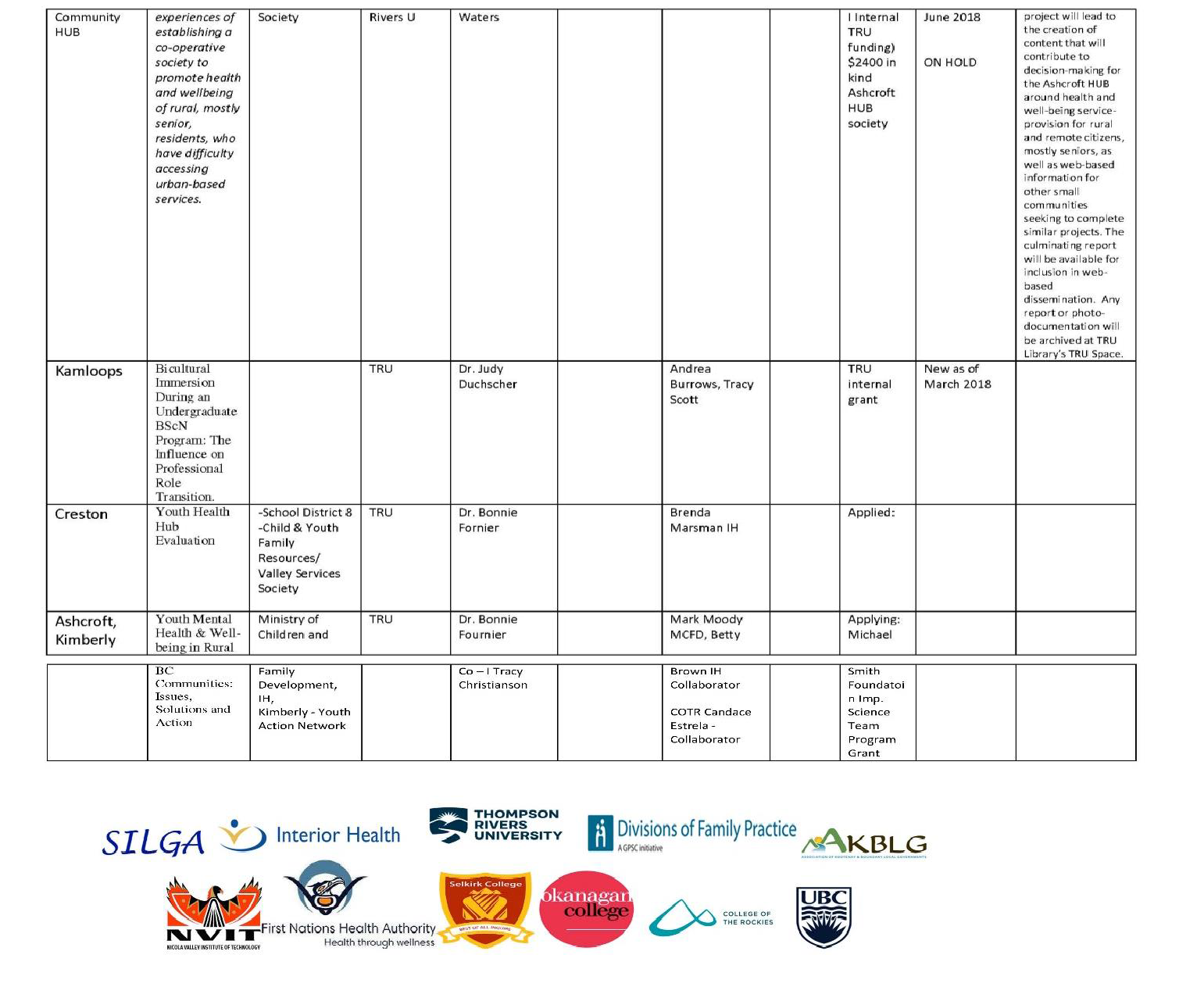 REGIONAL ALLIANCE FOR RURAL HEALTH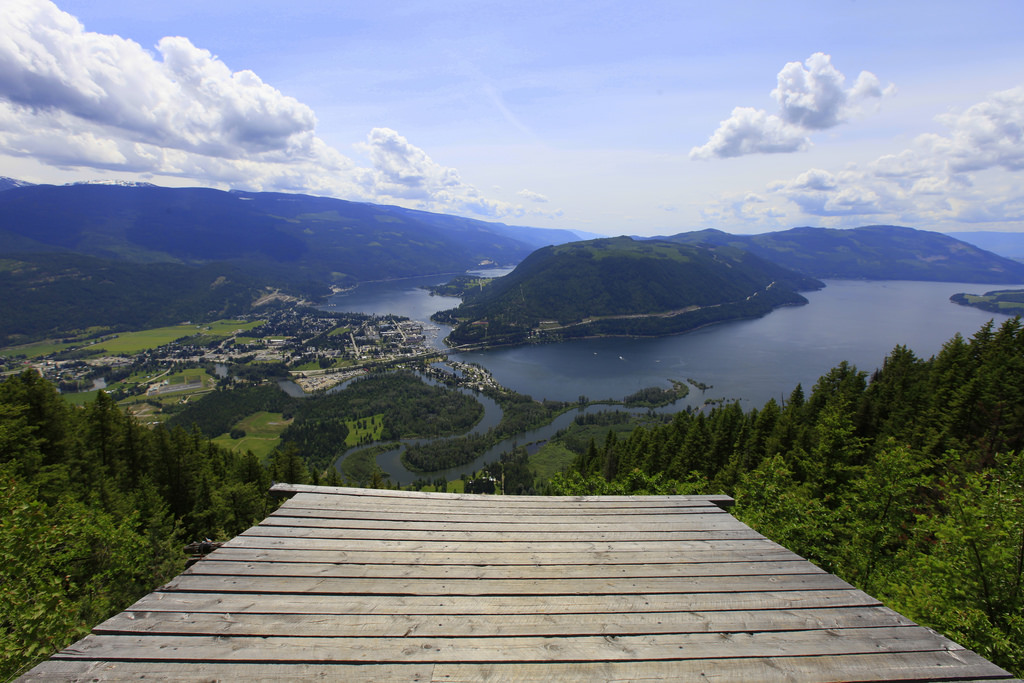 May 7, 2018Community engagement event: North OkanaganNAMEORGANIZATIONEMAIL ADDRESSBetty BrownIH Community Research Leadbetty.brown@interiorhealth.caTracy ChristiansonThompson Rivers University tchristianson@tru.caZoe HawrysThompson Rivers University - Student ResearcherInforarh2018@gmail.comAndrea BurrowsIH Community Research Leadandrea.burrows@interiorhealth.caDonna HelgesonSicamous PHNdonna.helgeson@interiorhealth.caEvan ParliamentCEO District of Sicamouseparliament@sicamous.caGreg Kyllo rep. Holly (morning)MLAgreg.kyllo.mla@leg.bc.caGwyneth GauEarly Childhood Developmentggau@telus.netJamie SherlockRecreation Coordinatorrecreation@sicamous.caAnita ElyIH Healthy Communities  Anita.ely@interiorhealth.caLinda BoydPublic Health dietician linda.boyd@interiorhealth.caJanelle RimellIH Healthy Communities Coordinatorjanelle.rimell@interiorhealth.caJanet McClean-SenftEagle Valley Resource Centeredevcss@telus.netKathy CrandlemireBC Ambulance Station Unit Chiefkathleen.crandlemire@bcehs.caMalcolm MakayevDistrict of Sicamous Counsellormmakayev@sicamous.caPam BeechEagle Valley Resource Centerpbeech@telus.netSue McCraeSouth Shuswap Health Servicesds.mc@telus.netSuzie CameronCommunity Paramedic Programsusan.cameron@bcehs.caLaurie ChapmanMCFD  Director of Operationslaurie.chapman@gov.bc.caAshley IrvineMCFD Child Protection Leadertami.lund@gov.bc.caTerry RyszMayor of Sicamoustrysz@sicamous.caJudy GillespieUniversity of BC - OkanaganJudy.gillespie@ubc.caJoan BottorffUniversity of BC – OkanaganJoan.bottorff@ubc.caShannon HeckerCMHA  shannon.hecker@cmha.bc.caTimeItem9:30 amDoors open – coffee available Registration and informal networking Sign in, photo release9:55 amshort video as call to order10 amGeneral welcome & introduce  Leona One Owl Hall-Opening Prayer-Overview of the day-Introduce the Alliance-Rapid self - intros.10:25 amValues exercise and ice breaker10:40 am HEALT H & W ellb eing Social Determinants of Health - video Table group discussion11:00 am R ESEAR CH -Why is research in rural health important?-What can research/evidence do for me and my rural community?-Knowledge Translation-What is CB PAR?11:15COMMUNITY PARTNERS - Role for community partners in research – levels and types of engagement, time & training commensurate with the role.Video TestimonyTable discussion groups –discuss and reflect on all that you’ve heard.11:50 am –12:00 pmRHSRNbc study overviewBuilding a Collaborative Research Team to address the Health and Wellbeing of Rural and Remote Communities in south central BC through consultation and engagement.12:00- 12:45Lunch and mingle12:45Check in and recap.12: 55 pm Wo rld Café style di scussi on #1 General theme: Community input for rural health research and evidence needs?2:00 pm Wo rld Café style di scussi on #2 General theme: Your ideas, input and suggestions to inform the Alliance.2:40Report back and priority setting For both sessions3 pmShare future Alliance activity - Annual meeting, web portal to facilitate research etc. Explain the signup sheet & evaluationsGoodbye and safe travels